人工智慧與數據分析產業應用人才班長榮大學位置資訊地址：71101台南市歸仁區長大路1號電話：(06) 2785123轉6017聯絡單位:人工智慧研究中心高鐵由【高鐵台南站】轉乘【台鐵沙崙支線】火車至【長榮大學站】下車即抵達本校校門口。台鐵可搭乘火車至【長榮大學站】下車即抵達本校校門口。建議：高雄以南請在【中洲站】轉乘【台鐵沙崙支線】。嘉義以北請在【台南站】轉乘【台鐵沙崙支線】。開車中山高速公路(國道一號)於【仁德系統】轉接【台86】快速道路至【大潭/武東】下交流道，往大潭方向直行即可到達本校。南二高(國道三號)於【關廟交流道】轉接【台86】快速道路至【大潭/武東】下交流道，往大潭方向直行即可到達本校。省道於【台一線】轉接【台86】快速道路至【大潭/武東】下交流道，往大潭方向直行即可到達本校。交通位置圖  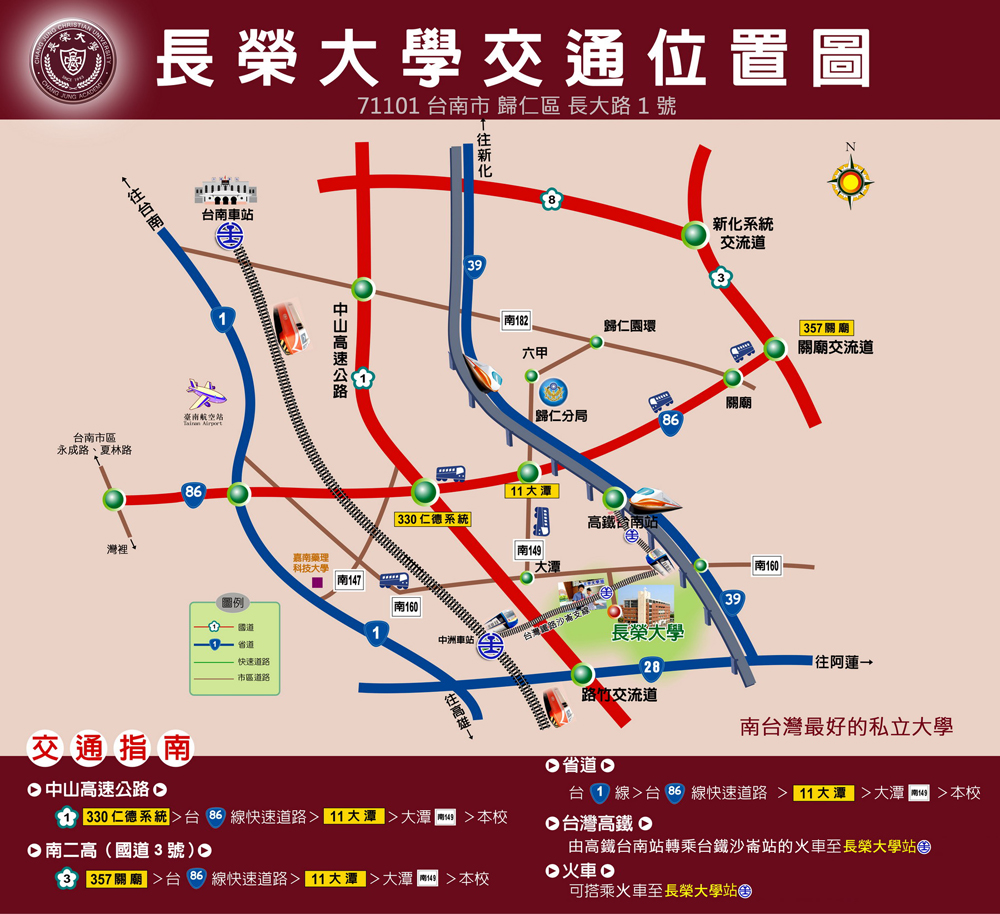 校園平面圖 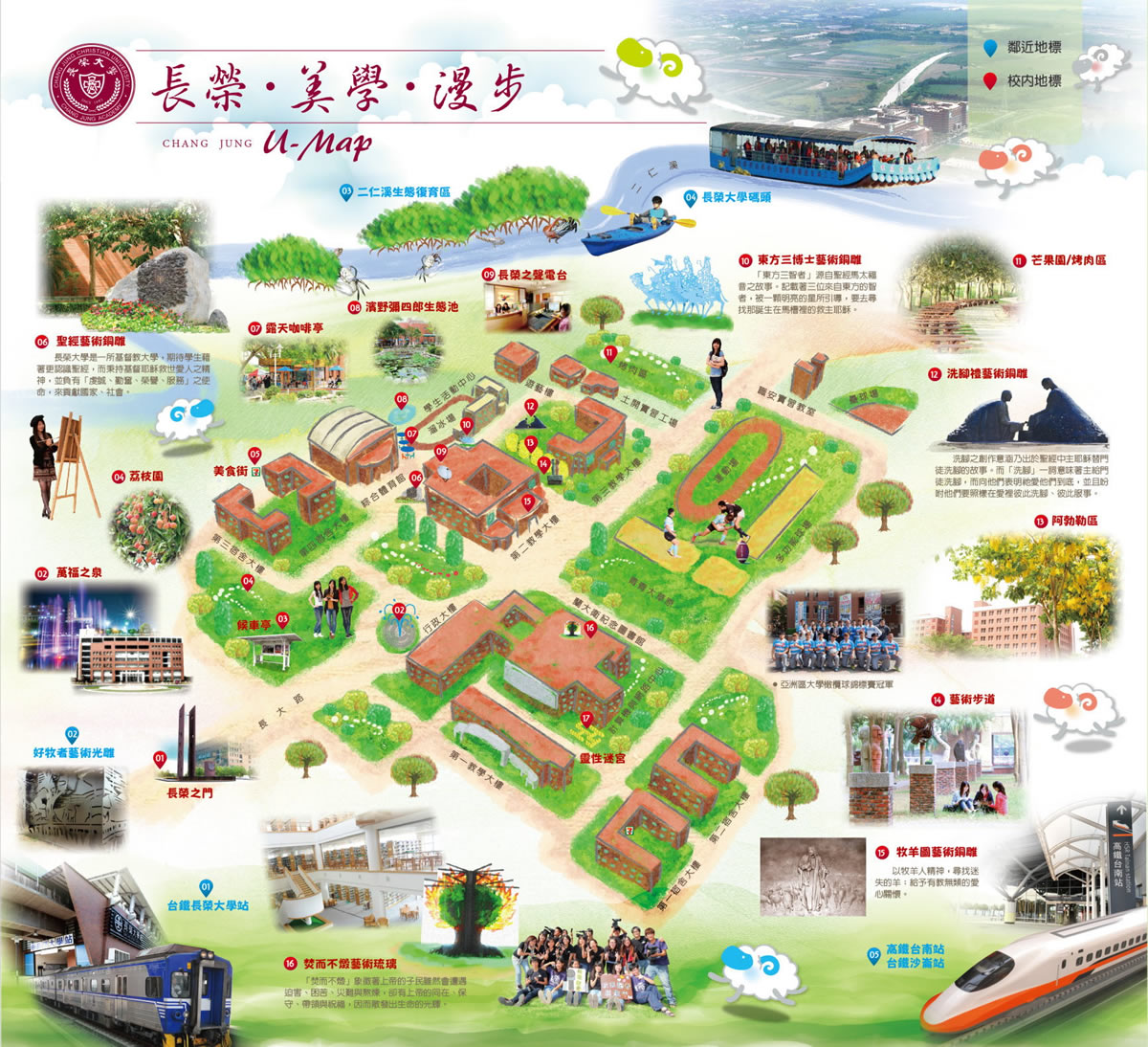 